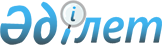 О внесении изменений и дополнений в приказ исполняющего обязанности Министра по инвестициям и развитию Республики Казахстан от 26 ноября 2015 года № 1107 "Об утверждении Правил формирования и ведения базы данных товаров, работ, услуг и их поставщиков"
					
			Утративший силу
			
			
		
					Приказ и.о. Министра индустрии и инфраструктурного развития Республики Казахстан от 31 января 2020 года № 44. Зарегистрирован в Министерстве юстиции Республики Казахстан 6 февраля 2020 года № 19992. Утратил силу приказом и.о. Министра индустрии и инфраструктурного развития Республики Казахстан от 26 мая 2022 года № 286.
      Сноска. Утратил силу приказом и.о. Министра индустрии и инфраструктурного развития РК от 26.05.2022 № 286 (вводится в действие по истечении десяти календарных дней после дня его первого официального опубликования).
      ПРИКАЗЫВАЮ:
      1. Внести в приказ исполняющего обязанности Министра по инвестициям и развитию Республики Казахстан от 26 ноября 2015 года № 1107 "Об утверждении Правил формирования и ведения базы данных товаров, работ, услуг и их поставщиков" (зарегистрирован в Реестре государственной регистрации нормативных правовых актов за № 12767) следующие изменения и дополнения:
      в Правилах формирования и ведения базы данных товаров, работ, услуг и их поставщиков, утвержденных указанным приказом:
      пункт 5 изложить в следующей редакции:
      "5. База данных включает:
      1) работы и услуги, оказываемые отечественными поставщиками;
      2) товары, на которые выданы сертификаты казахстанского происхождения формы "CT-KZ";
      3) перечень отечественных товаропроизводителей и отечественных поставщиков работ и услуг;
      4) реестр отечественных товаропроизводителей строительных материалов, оборудования, изделий и конструкций;
      5) реестр отечественных производителей мебельной продукции.";
      пункт 6 изложить в следующей редакции:
      "6. Для регистрации в базе данных (за исключением реестра отечественных товаропроизводителей строительных материалов, оборудования, изделий и конструкций и реестра отечественных производителей мебельной продукции) поставщик:
      1) заполняет анкету поставщика по форме, согласно приложению 1 к настоящим Правилам в электронном виде;
      2) заполняет информацию о товарах по форме, согласно приложению 2 к настоящим Правилам и (или) информацию о работах и/или услугах по форме, согласно приложению 3 к настоящим Правилам в электронном виде;
      3) для товаров:
      прилагает документ об оценке (подтверждении) соответствия продукции, в случае если продукция подлежит обязательной оценке (подтверждению) соответствия;
      прилагает сертификат о происхождении товара формы "CT-KZ", который выдается на товары, произведенные или подвергнутые достаточной переработке в соответствии с приказом исполняющего обязанности Министра по инвестициям и развитию Республики Казахстан от 24 февраля 2015 года № 155 "Об утверждении Правил по определению страны происхождения товара, выдаче сертификата о происхождении товара и отмене его действия" (зарегистрированный в Реестре государственной регистрации нормативных правовых актов под № 10947);
      4) для работ и услуг:
      прилагает свидетельство* или справку о государственной регистрации юридического лица (для юридических лиц);
      примечание: * свидетельство о государственной (учетной) регистрации (перерегистрации) юридического лица (филиала, представительства), выданное до введения в действие Закона Республики Казахстан от 24 декабря 2012 года "О внесении изменений и дополнений в некоторые законодательные акты Республики Казахстан по вопросам государственной регистрации юридических лиц и учетной регистрации филиалов и представительств", является действительным до прекращения деятельности юридического лица;
      прилагает разрешение или уведомление, в случае если в отношении работ (услуг) введен разрешительный или уведомительный порядок в соответствии со статьей 17 Закона Республики Казахстан от 16 мая 2014 года "О разрешениях и уведомлениях";
      прилагает при наличии сертификат системы менеджмента качества;
      прилагает информацию поставщика работ/услуг, согласно приложению 4 к настоящим Правилам.";
      дополнить пунктом 6-2 следующего содержания:
      "6-2. Для регистрации в реестре отечественных производителей мебельной продукции товаропроизводителем заполняется анкета о производимой мебельной продукции по форме согласно приложению 6 к настоящим Правилам в электронном виде на государственном и русском языках.";
      пункт 11 изложить в следующей редакции:
      "11. В случае изменения сведений, предусмотренных в приложениях 1, 2, 3, 4, 5 и 6 к настоящим Правилам, поставщик в срок не позднее десяти рабочих дней с даты наступления таких изменений вносит их в базу данных.";
      дополнить приложением 6 согласно приложению к настоящему приказу.
      2. Комитету индустриального развития и промышленной безопасности Министерства индустрии и инфраструктурного развития Республики Казахстан в установленном законодательством порядке обеспечить:
      1) государственную регистрацию настоящего приказа в Министерстве юстиции Республики Казахстан;
      2) размещение настоящего приказа на интернет-ресурсе Министерства индустрии и инфраструктурного развития Республики Казахстан.
      3. Контроль за исполнением настоящего приказа возложить на курирующего вице-министра индустрии и инфраструктурного развития Республики Казахстан.
      4. Настоящий приказ вводится в действие по истечении десяти календарных дней после дня его первого официального опубликования.
      "СОГЛАСОВАН"Министерство финансовРеспублики Казахстан
      "СОГЛАСОВАН"Министерство национальной экономикиРеспублики Казахстан Анкета отечественного товаропроизводителя мебельной продукции
      Расшифровка аббревиатур:
      БИН – бизнес-идентификационный номер;
      ИИН – индивидуальный идентификационный номер;
      ТН ВЭД – код товарной номенклатуры внешнеэкономической деятельности.
					© 2012. РГП на ПХВ «Институт законодательства и правовой информации Республики Казахстан» Министерства юстиции Республики Казахстан
				
      Министрдің міндетін атқарушы 

К. Ускенбаев
Приложение к приказу
Министра по инвестициям и развитию
Республики Казахстан
от 31 января 2020 года № 44Приложение 6
к Правилам формирования и
ведения базы данных товаров,
работ, услуг и их поставщиковФорма
№ п/п
Графы, обязательные для заполнения
1
Наименование мебельной продукции
1
Наименование стандарта
1
ТН ВЭД
1
Регистрационный номер индустриального сертификата
1
Регистрационный номер сертификата соответствия/декларации о соответствии
1
Срок действия сертификата соответствия/декларации о соответствии
2
Наименование отечественного товаропроизводителя (название и указание на организационно-правовую форму)
2
БИН/ИИН
2
Местонахождение (юридический/фактический адрес)
2
Номер телефона и адрес электронной почты